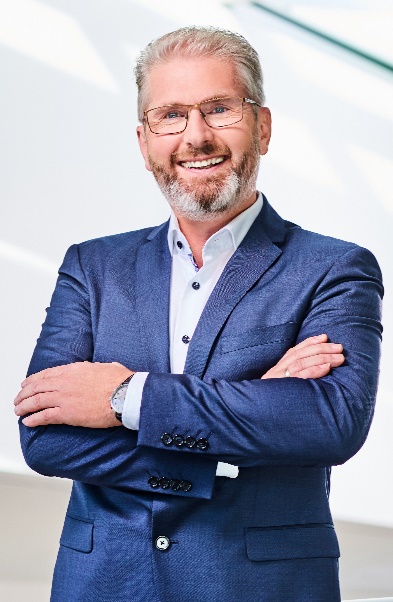 JOSEF 
HAINZL

CONTACT
Industriezeile 564021 Linz AUSTRIA0043 732 7892 492
j.hainzl@aquasys.at
j.hainzl@hainzl.at



   WORK EXPERIENCE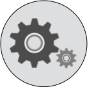 2020 – till nowManaging Director at AQUASYS Technik GmbHAQUASYS Technik GmbH is a 100% member of Hainzl group located in Linz Austria
2014 – 2019Executive Manager at AQUASYS Technik GmbH
2009 – 2013Executive Manager at HAINZL Industriesysteme
2003 – 2008Sales Group Manager at HAINZL Industriesysteme
1996 – 2002Sales Engineer at HAINZL Industriesysteme
for water hydraulic systems
1992 – 1996Skilled Worker at HAINZL Industriesysteme
1988 – 1992Apprenticeship at HAINZL Industriesysteme
 EDUCATION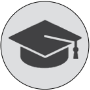 Since 1997Several sales and management trainings
1993-1997Technical High School: Industrial Engineering and Management
1992-1993Military Services Austrian Army
1988-1992Apprenticeship technician
1983-1988Primary School
1979-1983Elementary School
Linz, 2024-02-04

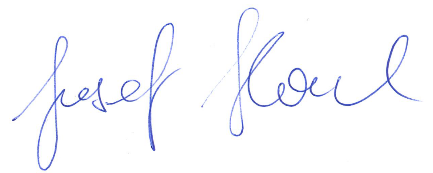 